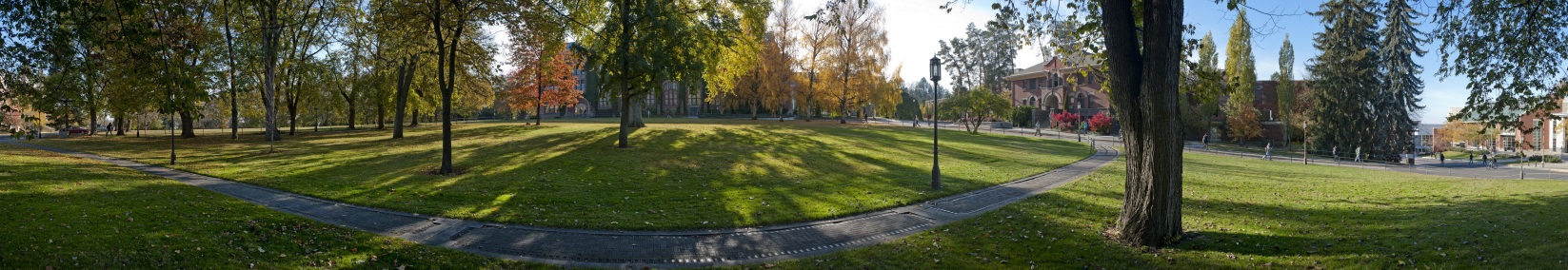 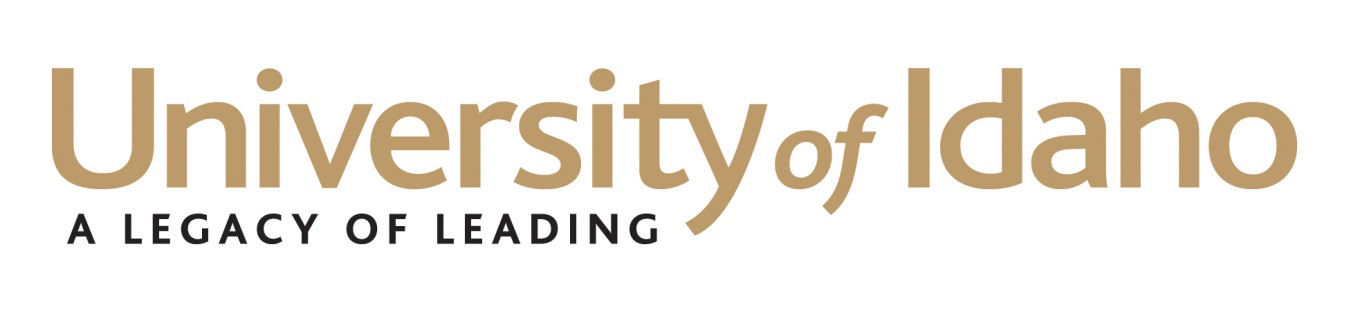 International Programs – Marketing and RecruitmentGreetings from the University of Idaho,Thank you for your interest in partnering and promoting our university and programs around the globe.  We value our partners and work hard to ensure an open and robust relationship based on trust, honesty, and integrity.  Back in 2009, the University of Idaho began formally working with recruitment agencies on a commission based model.  Currently, we work with more than 30 different companies all over the world, and are constantly looking to expand and broaden our network through qualified partnerships.  This application serves as the first step in the process, following our initial introduction.  Below is an illustration of our signing process:The University of Idaho is a member of the American International Recruitment Council (AIRC), and we prefer working with recruitment agencies that have been certified through this association.  The AIRC works to safeguard the interests of both international students and enrolling institutions through the promotion of ethical, standards-based international recruitment strategies.  Please note that we will still consider all qualified recruitment agencies who express interest in working with the University of Idaho. I look forward to learning more about your business and exploring this opportunity of working together.  Please don’t hesitate to contact me with any further questions regarding this application or our signing process.Best regards,Shawn Greenfield
International Marketing and Recruitment Coordinator
875 Perimeter Drive MS 1250
Moscow, Idaho 83844-1250 USA
Tel: 208.885.4599 Fax: 208.885.2859
http://www.uidaho.edu/internationalstudents
https://www.facebook.com/UI.ShawnUniversity of Idaho Agent ApplicationMonday, February 25, 2013Business InformationBusiness Name:		Business Owner/Manager: 	Title:					Address: 				City: 						State/Province:			Country:					Postal Code:				Telephone:								Email:				Website:					Primary Contact for the University of IdahoLast Name, First Name:		Title:				Address:			City: 					State/Province: 		Country: 			Postal Code: 			Telephone: 						Email: 						QuestionnairePlease describe how you heard about the University of Idaho and why you are interested in representing us.When was the student recruitment division of your organization founded?From which country(s) will you recruit students to study at the University of Idaho?In addition to your headquarters, do you have any branch offices? If yes, please list.How do you promote your services?How many students does your agency send to the following programs in the USA:English language programs:			Undergraduate degree programs:		Graduate level programs: 	 		What kind of fees, if any, does your agency collect from the students you work with?What type of business organization are you? (Corporation, Limited Liability Partnership, Privately Owned Business, etc.) Please provide a copy of your Business Registration. Are you a member of any professional organizations, councils, or associations in the United States (i.e. American International Recruitment Council)?  Please list.Are you a member of any other country based professional organizations, councils, or associations?  Please list.Does your agency recruit for institutions only in the United States?  If yes, please list your top five institutions and contact information.  If no, please explain which countries you recruit for and list any references.Reference 1:	Institution:			Contact Name: 			Phone Number:			Email:			Reference 2:Institution:			Contact Name: 			Phone Number:			Email:			Reference 3: Institution:			Contact Name: 			Phone Number:			Email:			Reference 4:Institution:			Contact Name: 			Phone Number:			Email:			Reference 5: Institution:			Contact Name: 			Phone Number:			Email:			Does your agency recruit for institutions outside of the United States? If yes, please list the name and country of the institution.Please email this application and attach any of the following to Shawn Greenfield at sgreenfield@uidaho.edu Company profileBusiness registration Brochures CataloguesMarketing Material